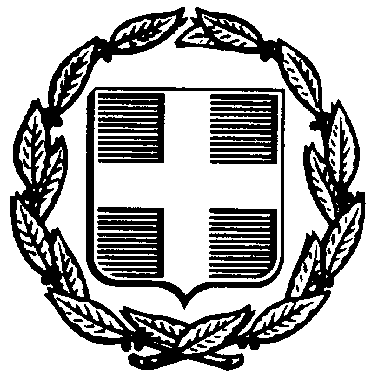 ΕΛΛΗΝΙΚΗ ΔΗΜΟΚΡΑΤΙΑΥΠΟΥΡΓΕΙΟ ΠΑΙΔΕΙΑΣ, ΕΡΕΥΝΑΣ & ΘΡΗΣΚΕΥΜΑΤΩΝ, ΠΕΡΙΦΕΡΕΙΑΚΗ ΔΙΕΥΘΥΝΣΗ Α΄ΒΑΘΜΙΑΣ & Β΄ΒΑΘΜΙΑΣ ΕΚΠΑΙΔΕΥΣΗΣ ΙΟΝΙΩΝ ΝΗΣΩΝΔΙΕΥΘΥΝΣΗ Β΄ΒΑΘΜΙΑΣ ΕΚΠΑΙΔΕΥΣΗΣ ΚΕΡΚΥΡΑΣΓΥΜΝΑΣΙΟ ΦΑΙΑΚΩΝΔΑΣΙΑ - ΚΕΡΚΥΡΑ Τ.Κ. 49083ΤΗΛ. & ΦΑΞ 2661 097797  email: mail@gym-spart.ker.sch.gr ΠΡΟΚΗΡΥΞΗ ΕΚΔΗΛΩΣΗΣ ΕΝΔΙΑΦΕΡΟΝΤΟΣΓΙΑ ΕΚΠΑΙΔΕΥΤΙΚΗ ΕΚΔΡΟΜΗ ΣΤΗ ΘΕΣΣΑΛΟΝΙΚΗΜε το παρόν προκηρύσσεται εκδήλωση ενδιαφέροντος σύμφωνα με την εγκύκλιο 188142/ΓΔ4/2-11-2017, προκειμένου να καλυφθεί η  μετακίνηση και η διαμονή των μαθητών και των συνοδών τους καθηγητών στην εκπαιδευτική εκδρομή που πρόκειται να πραγματοποιήσει η περιβαλλοντική ομάδα του Γυμνασίου Φαιάκων με τα παρακάτω χαρακτηριστικά:Προορισμός: 	Θεσσαλονίκη (αναχώρηση Τετάρτη 14-2-2018 από Γυμνάσιο Φαιάκων και επιστροφή  την Πέμπτη 15-2-2018 στο Γυμνάσιο Φαιάκων).Προβλεπόμενος αριθμός συμμετεχόντων: 32 μαθητές (σε δωμάτια δίκλινα ή τρίκλινα) και3συνοδοί καθηγητές (σε  3  μονόκλινα δωμάτια)Μεταφορικό μέσο:  λεωφορείο (να συμπεριλαμβάνονται και τα εισιτήρια μαθητών και συνοδών καθηγητών του φέρυ-μπωτ για τη διαδρομή Κέρκυρα - Ηγουμενίτσα - Κέρκυρα).Κατηγορία καταλύματος:   3 αστέρων ή ανώτερο στο κέντρο της Θεσ/νίκης (1 διανυκτερεύση &      πρωινό).Επισκέψεις-μετακινήσεις:    ΚΠΕ Κορδελιού  την Πέμπτη 15/02/2018Κέντρο Διάδοσης Επιστημών & Μουσείο Τεχνολογίας (Θέρμη)Μικρές μετακινήσεις μέσα στην πόλη της Θεσσαλονίκης (με επιστροφή πάντοτε στο ξενοδοχείο)Πιθανή στάση στο Μέτσοβο κατά την αναχώρηση. 				       Πιθανή στάση στο Μέτσοβο ή στα Ιωάννινα στην επιστροφή.	Για τις παραπάνω υπηρεσίες ζητείται:το συνολικό κόστος της πραγματοποίησης της εκδρομής καθώς και η οικονομική επιβάρυνση ανά μαθητή.η ονομασία, η διεύθυνση του ξενοδοχείου καθώς και η κατηγορία του (ρητή αναφορά),υποχρεωτική ασφάλιση ευθύνης διοργανωτή σύμφωνα με την κείμενη νομοθεσία .υπεύθυνη δήλωση  ότι  το ταξιδιωτικό γραφείο διαθέτει ειδικό σήμα λειτουργίας, το οποίο είναι σε ισχύ.    Πρόσθετες προδιαγραφές μέσων μετακίνησης: Το πρακτορείο θα πρέπει να διαθέτει πολυτελή κλιματιζόμενα λεωφορεία που να πληρούν τις απαιτούμενες προδιαγραφές (σύμφωνα με την κείμενη νομοθεσία, δελτίο καταλληλότητας, ΚΤΕΟ, ζώνες ασφαλείας κλπ) και να είναι στην αποκλειστική διάθεση του σχολείου καθ’ όλη τη διάρκεια της εκδρομής.Η προσφορά θα πρέπει να περιλαμβάνει πλήρες πρωινό καθημερινά, εντός του ξενοδοχείου σε μπουφέ.Ως τόπος αναχώρησης και επιστροφής των μαθητών ορίζεται το σχολείο.Οι προσφορές κατατίθενται σε κλειστό σφραγισμένο φάκελο  στο γραφείο της διευθύντριας του    Γυμνασίου Φαιάκων καθημερινά από 8:30 έως 13:30. [εργάσιμες ημέρες].Καταληκτική ημερομηνία κατάθεσης προσφορών: Τετάρτη 17-1-2018 και ώρα 12:00. Το άνοιγμα και η αξιολόγηση των προσφορών θα γίνει την ίδια μέρα και ώρα 12:30 στο γραφείο του διευθυντή.Το σχολείο θα επιλέξει την καταλληλότερη προσφορά με κριτήρια ποιοτικά και  οικονομικά.Η διευθύντριαΚατερίνα Αγιοβλασίτη